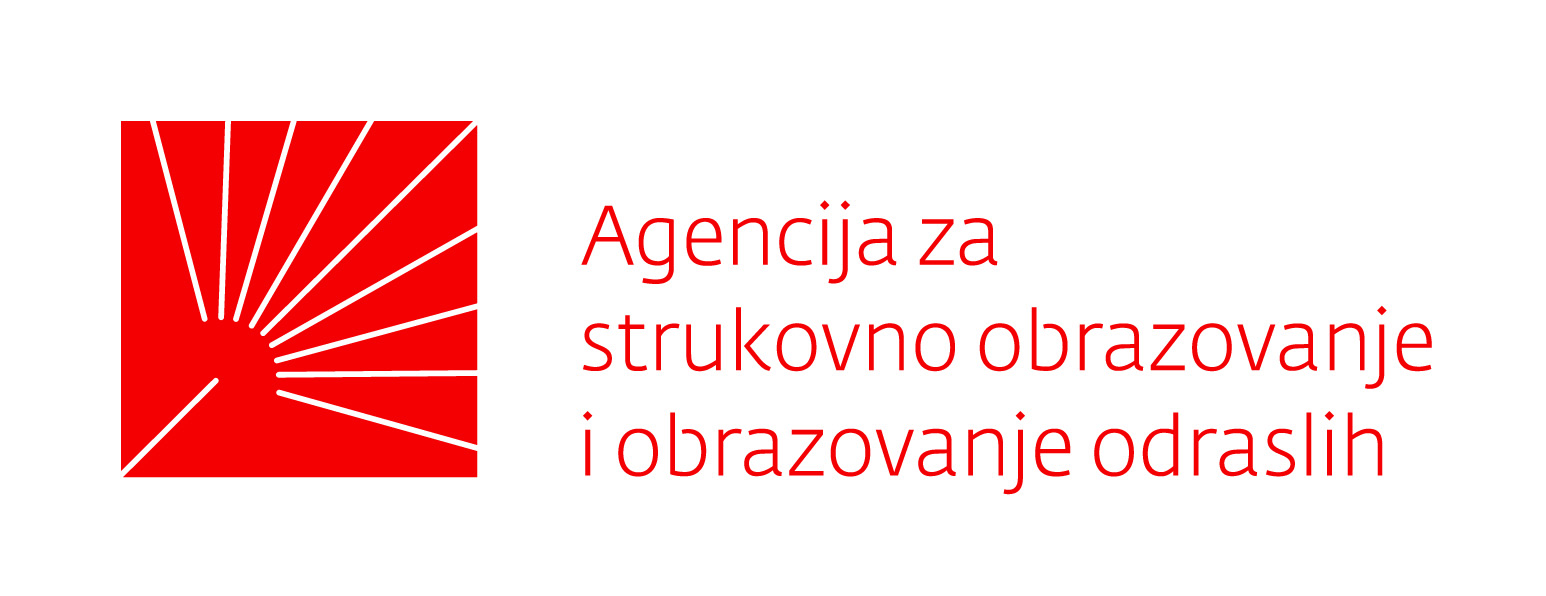 Molimo Vas da ispunjeni obrazac prijave dostavite Agenciji za strukovno obrazovanje i obrazovanje odraslih na e-adresu: predavaci-dsn@asoo.hr najkasnije do 4. veljače 2020. godine. OPĆE INFORMACIJE O PREDAVAČUPRIJAVA TEME1. NASLOV PREDAVANJA / RADIONICE:2. AUTOR PRIJAVLJUJE (molimo označiti):predavanje u trajanju od 90 minutaradionicu u trajanju od 90 minutapredavanje i radionicu u trajanju od 90 minuta3. AUTOR PRIJAVLJUJE (molimo označiti):temu za zajednička opća predavanja temu za sektorska predavanja Ako prijavljuje temu za zajednička opća predavanja molimo označiti tematsko područje:Međupredmetne teme u stukovnim predmetima – primjeri dobre prakseVirtualna i proširena stvarnost u suvremenoj učioniciProjektna nastava u funkciji ostvarenja ishoda učenjaUporaba raznovrsnih oblika procjena zbog dobivanja povratnih informacija o procesu učenja i naučenomUporaba IKT-a u svrhu ostvarivanja i vrednovanja ishoda učenjaSuvremene tehnologije i njihov utjecaj na uspjeh učenikaProblemsko učenjeAko prijavljuje temu za sektorska predavanja i radionice molimo označiti SEKTOR I tematsko područje:SAŽETAK PREDAVANJA / RADIONICENAPOMENEMolimo Vas da detaljno pročitate i popunite sve tražene podatke kako bi Vaša prijava bila potpuna.Organizatori zadržavaju pravo izmjene programa. Hvala na razumijevanju.CHECK LISTAMolimo označite:	Ispunio/la sam sve potrebne podatke.	Prijavi sam priložio/la svoj životopis u kojem se jasno može iščitati radno iskustvo, iskustvo u području u kojem se prijavljuje tema te iskustvo u održavanju predavanja i/ili radionica na maksimalno 3 stranice.Za sva dodatna pitanja i/ili nejasnoće slobodno se obratite upitom na predavaci-dsn@asoo.hr IME I PREZIMEZVANJE/TITULAKONTAKT BROJ TELEFONA/MOBITELAADRESA ELEKTRONIČKE POŠTEINSTITUCIJA ZAPOSLENJARADNO MJESTOOPIS PROFESIONALNOG ISKUSTVA PREDAVAČA (maksimalno 700 znakova)(molimo upišite naslov Vašeg predavanja/radionice)SEKTORTEMATSKO PODRUČJE (molimo označiti):Poljoprivreda, prehrana i veterinaDigitalna poljoprivreda i održivi razvojPrehrana i metaboilički sindromŠumarstvo, prerada i obrada drvaMetode pošumljavanja požarom izgorenih površinaTrendovi u dizajnu namještaja i interijeraGeologija, rudarstvo, nafta i kemijska tehnologijaBiotehnologija u zaštiti vodenih resursa i moraKemikalizacija životnog prostoraTekstil i kožaTehnički tekstil 21. stoljećaTekstilna tehnologija u kontekstu održivog razvojaGrafička tehnologija i audiovizualna tehnologijaPercepcija mladih o uznemirujućim sadržajima u dnevnicima nacionalnih televizijaTrendovi u grafičkoj industriji - proizvodnja ekološki prihvatljive ambalažeStrojarstvo, brodogradnja i metalurgijaMjerenja u tehnici (trodimenzionalno skeniranje, optički mjerni sustavi, računalna obrada)Novi tehnički materijaliPrimjena novih tehnologija u autoindustrijiElektrotehnika i računalstvo5G tehnologijaProgramiranje mobitelaRobotiGraditeljstvo i geodezijaArhitektura budućnostiFenomeni arhitekture modernih vinarijaEkonomija, trgovina i poslovna administracijaNove porezne promjene u 2020. godiniOsnivanje start up-a putem crowdfundingaRubrike u ekonomskoj grupi predmetaTurizam i ugostiteljstvoFenomen modernih vinarija - arhitektura u svrsi poboljšanja turističko-ugostiteljske ponudeTrendovi u formiranju ponude u ugostiteljskim objektimaMogućnosti razvoja hrvatskog turizma izvan sezonePromet i logistikaSuvremeni prijevozni i prijenosni puteviSigurnost prijevoza i prijenosaTelematika u prijevozuZdravstvo i socijalna skrbDijete u medicinske svrhe i/za mentalno zdravljeUpravljanje/menadžment u zdravstvu i šireOsobne, usluge zaštite i druge uslugeMasaža - lijek za dušu i tijeloSuvremeni trendovi u oblikovanju koseOslikavanje zidova: Urbana kultura u sobi (Molimo napišite sažetak Vašeg predavanja/radionice. Sažetak mora biti napisan na minimalno dvije kartice teksta u tekstualnom obliku te mora održavati jasan misaoni hod - uvod, problematika, moguća rješenja).